Allegato A	AL COMUNE DI MANOPPELLOC.so Santarelli n.46 – CAP 65024    MANOPPELLO (PE)MANIFESTAZIONE DI INTERESSEall’utilizzo di graduatoria concorsuale di altro Ente per la copertura di n. 1 posto a tempo indeterminato pieno/ parziale di “ …………… …      ” – cat. ……Il/La sottoscritto/a 	 con riferimento all’avviso di manifestazione di interesse per idonei in graduatorie di concorsi pubblici espletati da altri enti per la copertura di n. 1 posto di …………..- cat. ……DICHIARAdi essere nato/a					provincia (	) il	codice fiscale  										 residente in			(CAP		) provincia (			) in strada / via							n.					 domiciliato a				(CAP	) provincia (		) in strada / via							n.					 telefono		cellulare  							indirizzo email  		 PEC	,   di accettare incondizionatamente tutte le norme dell’avviso regolanti la procedura in oggetto;  di autorizzare il trattamento di tutti i dati personali esclusivamente per la procedura in argomento.COMUNICAdi essere collocato tra gli idonei non assunti della/e graduatoria/e di concorso pubblico per posti a tempo pieno e indeterminato sotto indicata/e:E MANIFESTA IL PROPRIO INTERESSEall’utilizzo della/e graduatoria/e suddetta/e da parte del Comune di Manoppello per la copertura di n. 1 posto a tempo indeterminato e pieno/parziale  di ……………. (cat…….).Allega alla presente:curriculum professionale in formato europeo reso ai sensi del D.P.R. n. 445/2000, riportante esplicita ed articolata enunciazione delle attività svolte, dell'esperienza professionale e dei titoli acquisiti, debitamente sottoscritto;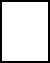 fotocopia di un documento di identità valida;Luogo e data  		 Firma 	Denominazionedell’Ente che ha approvato	la graduatoriaData di approvazione della graduatoriaProfilo professionale e categoriaPosizione occupata tra gli idonei non assunti nella graduatoria